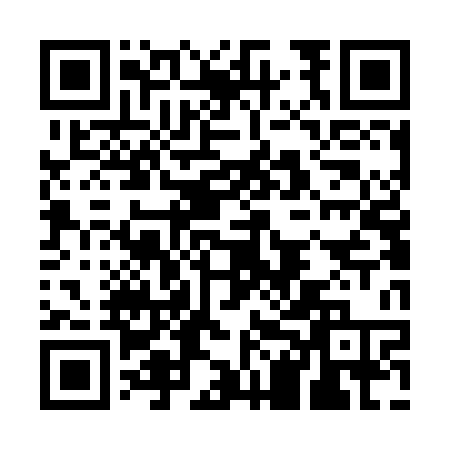 Prayer times for Altenbulstedt, GermanyMon 1 Apr 2024 - Tue 30 Apr 2024High Latitude Method: Angle Based RulePrayer Calculation Method: Muslim World LeagueAsar Calculation Method: ShafiPrayer times provided by https://www.salahtimes.comDateDayFajrSunriseDhuhrAsrMaghribIsha1Mon4:526:561:275:007:599:562Tue4:486:541:275:018:019:583Wed4:456:511:265:018:0310:014Thu4:426:491:265:028:0510:035Fri4:396:471:265:038:0610:066Sat4:366:441:265:048:0810:087Sun4:336:421:255:058:1010:118Mon4:306:391:255:068:1210:139Tue4:266:371:255:078:1410:1610Wed4:236:351:255:088:1510:1911Thu4:206:321:245:098:1710:2112Fri4:166:301:245:108:1910:2413Sat4:136:281:245:118:2110:2714Sun4:106:261:245:118:2310:3015Mon4:066:231:235:128:2410:3216Tue4:036:211:235:138:2610:3517Wed3:596:191:235:148:2810:3818Thu3:566:161:235:158:3010:4119Fri3:526:141:225:168:3110:4420Sat3:486:121:225:178:3310:4721Sun3:456:101:225:178:3510:5022Mon3:416:081:225:188:3710:5323Tue3:376:051:225:198:3910:5624Wed3:336:031:215:208:4011:0025Thu3:306:011:215:208:4211:0326Fri3:265:591:215:218:4411:0627Sat3:225:571:215:228:4611:1028Sun3:175:551:215:238:4811:1329Mon3:135:531:215:248:4911:1730Tue3:095:511:215:248:5111:20